Incorporated Town of Waterloo, Indiana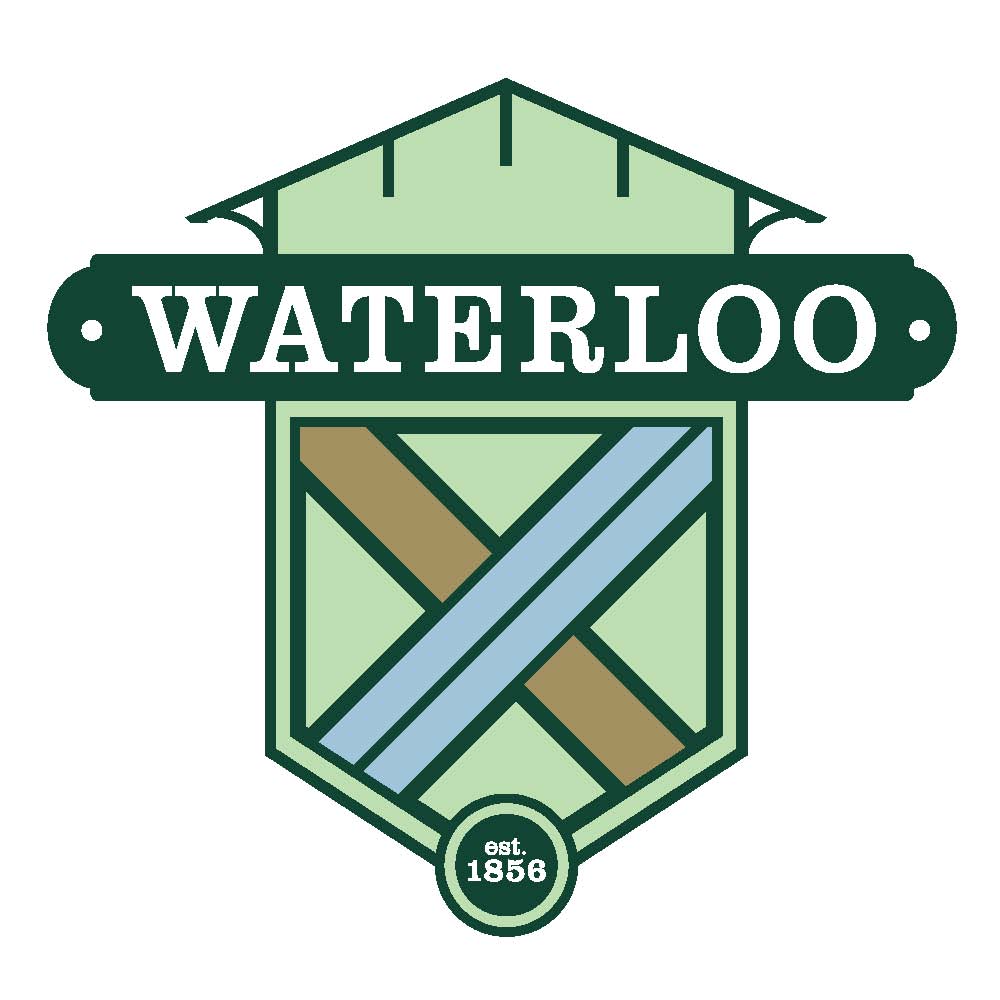 Utilities DepartmentP.O. Box 96   280 S. Wayne StreetWaterloo, Indiana 46793Tel:  260-837-7428     Fax:  260-837-3605Website:  www.waterlooin.govContact: Chris La Londe, Superintendent(260) 570-7084 cellTo Whom it may concern,The last three requirements of the Annual Notice for Great Lakes Basin- Combined Sewer Overflow are currently under review by Midwestern Engineering. Summary of 9 minimum controls and LTCP implementation statusKey milestone remaining in LTCPDescription of annual number of CSO events anticipated after full LTCP implementationSincerely,Chris LaLondeWater & Wastewater Superintendent260-570-7084